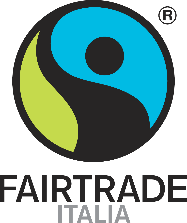 Padova, 20 novembre 2017. Proseguono gli incontri dedicati al tè del commercio equo Fairtrade organizzati da Fairtrade Italia e dal Gruppo Iniziativa Territoriale (GIT) dei soci e delle socie di Banca Etica di Padova in occasione del mese della Finanza Etica promosso da Banca Etica.Il terzo appuntamento de “Il tè delle cinque con Fairtrade” è fissato per dopodomani, mercoledì 22 novembre, alle ore 17.00 presso la Sala Peppino Impastato della sede centrale di Banca Popolare Etica Scpa (ingresso da via Cairoli, 2, Padova).Dopo aver degustato una fumante tazza di tè proveniente dal circuito del commercio equo certificato, il gruppo di lettrici di Piove di Sacco “Readers on the storm” proporrà al pubblico la lettura animata "Le sette tazze di tè", portando il pubblico lontano, a rivivere le atmosfere suggestive dell’antica Cina, sulle tracce del poeta Lu Tong.Con l’occasione si discuterà del ruolo della certificazione Fairtrade per i produttori nei Paesi in via di sviluppo e delle opportunità di fare scelte di consumo che assicurano un impatto positivo sulle comunità di Asia, Africa e America Latina.La partecipazione all’incontro è gratuita. Il ciclo di iniziative si conclude con un ultimo appuntamento dedicato al tè Fairtrade il 29 novembre.In allegato la locandina con l’elenco completo degli eventi.Per maggiori informazioni:Fairtrade Italia – Monica Falezza Tel. 340.9832227stampa@fairtrade.it www.fairtrade.it Cos’è FairtradeIl sistema di certificazione Fairtrade, nasce per ridurre le ingiustizie del commercio internazionale attraverso l’introduzione di pratiche scambio più eque nei confronti di contadini e dei lavoratori dei Paesi in via di sviluppo. Attraverso un sistema rigoroso di Standard, regola i rapporti commerciali tra aziende e organizzazioni di contadini e lavoratori, in modo che a questi ultimi venga assicurato il pagamento di un prezzo minimo, il Fairtrade Minimum Price, tale da coprire i costi medi di una produzione sostenibile, e un margine di guadagno aggiuntivo, il Fairtrade Premium, per la realizzazione di progetti sociali, ambientali o di incremento della produzione. Il circuito rappresenta 1,6 milioni di agricoltori in 75 paesi di Asia, Africa e America Latina coltivatori di caffè, zucchero, banane, ananas cacao, lavoratori nelle piantagioni di banane, tè, fiori e molto altro. Più di 35.000 prodotti finiti sono in vendita sugli scaffali di negozi e supermercati di oltre 140 paesi nel mondo. Fairtrade International è l’organizzazione capofila del network. Per maggiori informazioni: www.fairtrade.net Fairtrade ItaliaFairtrade Italia rappresenta Fairtrade International e il Marchio di Certificazione FAIRTRADE nel nostro paese dal 1994. Lavora in partnership con le aziende concedendo in sub-licenza il Marchio FAIRTRADE a garanzia del controllo delle filiere dei prodotti provenienti dai Paesi in via di sviluppo, nel rispetto dei criteri di terzietà che l’ente di certificazione assicura. Supporta le aziende nell’approvvigionamento di materie prime certificate e nel consolidamento delle filiere in base alle richieste specifiche dei propri partner. Attualmente in Italia sono in vendita più di 750 prodotti Fairtrade e il valore del venduto è di 110 milioni di euro. Per maggiori informazioni: www.fairtrade.it.